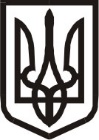 ВИКОНАВЧИЙ КОМІТЕТ НЕТІШИНСЬКОЇ МІСЬКОЇ РАДИХМЕЛЬНИЦЬКОЇ ОБЛАСТІР О З П О Р Я Д Ж Е Н Н Я12.06.2024					Нетішин			       № 146/2024-рПро надання одноразової грошової допомоги мешканцям Нетішинської міської територіальної громадиВідповідно до частини 2, пункту 20 частини 4 статті 42 Закону України «Про місцеве самоврядування в Україні», комплексної програми «Турбота» на 2023-2025 роки, затвердженої рішенням тридцятої сесії Нетішинської міської ради VІІІ скликання від 04 листопада 2022 року № 30/1534, зі змінами, комплексної програми соціальної підтримки захисників державного суверенітету та незалежності України і членів їх сімей Нетішинської міської територіальної громади на 2023-2025 роки, затвердженої рішенням тридцятої сесії Нетішинської міської ради VІІI скликання від 04 листопада 2022 року № 30/1535, зі змінами, Порядку надання одноразової грошової допомоги, затвердженого рішенням виконавчого комітету Нетішинської міської ради від 26 січня 2023 року                              № 49/2023, зі змінами, рішення тридцятої сесії Нетішинської міської ради                    VІІІ скликання від 04 листопада 2022 року № 30/1538 «Про перейменування вулиць у м.Нетішин та с.Старий Кривин Шепетівського району Хмельницької області», рішення тридцять четвертої сесії Нетішинської міської ради                            VІІІ скликання від 07 квітня 2023 року № 34/1697 «Про перейменування вулиці в м.Нетішин Нетішинської міської територіальної громади Шепетівського району Хмельницької області», розпорядження міського голови від 27 грудня 2023 року № 574/2023-рк «Про виконання повноважень Нетішинського міського голови», з метою розгляду звернень мешканців Нетішинської міської територіальної громади (далі – Нетішинська міська ТГ) щодо надання грошової допомоги та враховуючи рекомендації комісії з питань надання одноразової грошової допомоги:1. Надати одноразову грошову допомогу:1.1. учаснику бойових дій, військовослужбовцю Л., який проживає у …, м. Нетішин, у сумі  5 тисяч гривень;1.2. учаснику бойових дій, військовослужбовцю Р., який проживає у …, м. Нетішин, у сумі 5 тисяч гривень;1.3. учаснику бойових дій, військовослужбовцю К., який проживає у …, м. Нетішин, у сумі 5 тисяч гривень;1.4. учаснику бойових дій, військовослужбовцю П., який проживає у …, м. Нетішин, у сумі 5 тисяч гривень;1.5. матері дитини з інвалідністю М., яка проживає у …, м. Нетішин, у сумі 5 тисяч гривень;1.6. пенсіонерці В., яка проживає у …, м. Нетішин, у сумі 2 тисячі гривень;1.7. пенсіонерці З., яка проживає у …, м. Нетішин, у сумі 2 тисячі гривень;1.8. особі з інвалідністю загального захворювання третьої групи М., який проживає у …, м. Нетішин, у сумі 3 тисячі гривень;1.9. особі з інвалідністю загального захворювання другої групи Л., який проживає у …, м. Нетішин, у сумі 4 тисячі гривень;1.10. отримувачу державної соціальної допомоги Т., яка проживає у …, м. Нетішин, у сумі 3 тисячі гривень;1.11. особі з інвалідністю загального захворювання третьої групи Г., яка проживає у …, м. Нетішин, у сумі 2 тисячі гривень;1.12. пенсіонерці М., яка проживає у …, м. Нетішин, у сумі 2 тисячі гривень;1.13. пенсіонеру Г., який проживає у …, м. Нетішин, у сумі 5 тисяч гривень;1.14. пенсіонерці Б., яка проживає у …, м. Нетішин, у сумі одна тисяча гривень;1.15. отримувачу державної соціальної допомоги Р., яка проживає у …, м. Нетішин, у сумі 5 тисяч гривень;1.16. постраждалій внаслідок Чорнобильської катастрофи другої категорії Р., яка проживає у …, м. Нетішин, у сумі 2 тисячі гривень;1.17. постраждалому внаслідок Чорнобильської катастрофи другої категорії Д., який проживає у …, м. Нетішин, у сумі 5 тисяч гривень;1.18. особі з інвалідністю війни другої групи П., яка проживає у …, м. Нетішин, у сумі 2 тисячі гривень;1.19. внутрішньо переміщеній особі І., яка фактично проживає у …, м. Нетішин, у сумі 2 тисячі гривень;1.20. пенсіонерці К., яка проживає у …, м. Нетішин, у сумі 3 тисячі гривень;1.21. отримувачу державної соціальної допомоги С., яка проживає у …, у с. Старий Кривин, у сумі 5 тисяч гривень;1.22. особі з інвалідністю загального захворювання другої групи Р., який проживає у …, м. Нетішин, у сумі одна тисяча гривень;1.23. пенсіонерці М., яка проживає у …, м. Нетішин, у сумі 3 тисячі гривень;1.24. пенсіонерці С., яка проживає у …, м. Нетішин, у сумі 3 тисячі гривень;1.25. пенсіонерці Г., яка проживає у …, м. Нетішин, у сумі 5 тисяч гривень;1.26. особі з інвалідністю загального захворювання третьої групи Р., яка проживає у …, м. Нетішин, у сумі 3 тисячі гривень;1.27. пенсіонерці Д., яка проживає у …, м. Нетішин, у сумі 3 тисячі гривень;1.28. особі з інвалідністю загального захворювання другої групи П., яка проживає у …, м. Нетішин, у сумі 2 тисячі гривень;1.29. пенсіонерці Л., яка проживає у …, м. Нетішин, у сумі 2 тисячі гривень;1.30. пенсіонерці, учасниці війни Р., яка проживає у …, м. Нетішин, у сумі 2 тисячі гривень;1.31. отримувачу державної соціальної допомоги П., яка проживає у …, м. Нетішин, у сумі 2 тисячі гривень;1.32. внутрішньо переміщеній особі Н., яка фактично проживає у …, м. Нетішин, у сумі 4 тисячі гривень;1.33. особі з інвалідністю загального захворювання третьої групи В., яка проживає у …, м. Нетішин, у сумі 3 тисячі гривень;1.34. пенсіонерці З., яка проживає у …, м. Нетішин, у сумі одна тисяча гривень;1.35. пенсіонерці К., яка проживає у …, м. Нетішин, у сумі 2 тисячі гривень;1.36. працівниці ВП «Служба роботи станцій» регіональної філії «Південно-Західна залізниця» AT «Укрзалізниця» Ф., яка проживає у …, с. Старий Кривин, у сумі 3 тисячі гривень;1.37. непрацюючому С., який проживає у …, м. Нетішин, у сумі 3 тисячі гривень.2. Фінансовому управлінню виконавчого комітету міської ради виділити кошти управлінню соціального захисту населення виконавчого комітету міської ради на виконання пунктів 1.1. – 1.4., Нетішинському територіальному центру соціального обслуговування (надання соціальних послуг) на виконання                пунктів 1.5. – 1.35. та виконавчому комітету міської ради на виконання пунктів 1.36. – 1.37. цього розпорядження за рахунок коштів бюджету Нетішинської міської ТГ, передбачених на інші заходи у сфері соціального захисту та соціального забезпечення.3. Контроль за виконанням цього розпорядження покласти на керуючого справами виконавчого комітету міської ради Любов Оцабрику.Секретар міської ради							Іван РОМАНЮК